ПРЕСС-РЕЛИЗк пресс-конференции, посвященной задачам и приоритетам государственной молодежной политики на 2017 год 22 марта в 10.00 в информационном агентстве «Татар-информ» пройдет пресс-конференция, посвященная задачам и приоритетам государственной молодежной политики на 2017 год. В пресс-конференции примут участие министр по делам молодежи и спорту РТ Владимир Александрович Леонов, а также лидеры детских и молодежных общественных организаций Республики Татарстан.В ходе выступления спикеров будут подведены итоги работы Министерства по направлению государственной молодежной политики в 2016 году и озвучены планы на 2017 год. По итогам прошлого года, Казань снова подтвердила статус – лучшей площадки для проведения всероссийских и международных молодежных мероприятий. На высоком уровне проведены: Евразийская встреча глобальных шейперов; Всемирный форум татарской молодежи; четвертый Российско-Азербайджанский молодежный форум; пятый Молодежный форум городов-миллионников.В последнее время мы наблюдаем интересную тенденцию – многие ребята из других регионов, побывав один раз на федеральных молодежных проектах, прошедших у нас в Татарстане, направляют заявки для участия уже в наших республиканских форумах. Приезжают за свой счет и изучают наш опыт организации работы со студентами, соотечественниками и другими категориями молодежи.В прошлом году молодежь республики стала победителями и лауреатами на федеральных проектах: в военно-патриотической игре «Победа» команда из Сабинского района, в турнире «Зарница» команда из Бугульминского района, «Дельфийских играх», конкурсе «Краса студенчества», фестивале «Студенческая весна».По данным Министерства юстиции России на конец 2016 года в Татарстане официально зарегистрировано 68 молодежных и 74 детские некоммерческие общественные организации. Рост этого показателя за 5 лет составил 26%.Лучшими по темпам развития и информационному сопровождению своей деятельности признаны татарстанские поисковые отряды. Сегодня в Казани успешно работает единственный в России образовательный центр поискового движения. Республиканская организация «Отечество» является оператором Всероссийской электронной базы данных Министерства обороны России.Благодаря сформировавшейся в Татарстане системе патриотического воспитания ежегодный охват молодежи мероприятиями направления составляет более 500 тысяч ребят.Только за прошлый год Татарстанское отделение Всероссийского движения «Волонтеры Победы», а это почти 3200 волонтеров провело почти 500 мероприятий и акций с охватом более 33 тысяч человек.На сегодняшний день молодежное добровольческое движение Татарстана, а это 900 отрядов с охватом более 46 тысяч человек, активно реализует проекты еще по 10 направлениям добровольчества. Только в рамках мероприятий проекта «Весенняя неделя добра» благополучателями в 16 году стало почти 140 тысяч человек.Важным событием 16 года стало создание «Молодежного Правительства Республики Татарстан», в которое вошли 23 самых активных представителя молодежи. Уже сейчас они являются общественными помощниками республиканских министров и руководителей.Достижения татарстанской молодежи во многом стали возможны благодаря системной поддержке через:- выделение республиканских грантов, за прошлый год их сумма составила 21 млн.рублей. За последние 5 лет поддержано более 900 молодежных проектов;- продолжено выделение специальных государственных стипендий;- в 16 году почти 6 тысяч студентов получили субсидии в рамках Конкурса грантов на оплату транспортных услуг;- за 4 года 60 молодых активистов поддержаны в рамках Конкурса на получение жилья по программе социальной ипотеки. Президентом поддержана наша инициатива об увеличении ежегодной квоты квартир с 10 до 35.Татарстан получил самую высокую оценку и положительные отзывы за успешно проведенный федеральный фестиваль «Студенческая весна-2016», который был признан самым массовым в его истории. Казань посетили более 3000 самых талантливых ребят из 70 регионов.Благодаря решению Президента республики продлена еще на одну пятилетку программа «Сельская молодежь» до 2020 года. В 2016 году осуществляли работу 33 районных отделения молодежной общественной организации «Аграрное молодежное объединение». Наибольшую популярность получили такие социально-значимые проекты для молодежи села, как: конкурс «Агрокласс»; проект «Сельские вечера»; проект «Тур по селам», фестиваль «Скорлупино». Представители Татарстана посетили передовые фермерские хозяйства Германии. На современном этапе работа с сельской молодежью Республики Татарстан признана лучшей в России.Впервые в Татарстане была утверждена Концепция развития работающей молодежи и разработан План основных ее мероприятий. Огромной популярностью пользуется фестиваль творчества работающей молодежи «Наше время». Ежегодно в нем принимают участие более 1000 специалистов.Президентом республики поддержана инициатива министра о проведении в рамках чемпионата WorldSkils в 19 году Международного фестиваля творчества работающей молодежи, который пройдет под эгидой движения «Созвездие-Йолдызлык». Сегодня Министерство по делам молодежи совместно с Министерством промышленности и другими заинтересованными ведомствами продолжает работу по созданию на базе предприятий и организаций молодежных организаций.Министерство ведет активную работу по поддержке молодежных проектов в сфере национальной политики и развития языков республики. За 16 год работой проектов по данному направлению было охвачено более 10 тысяч ребят. Впервые проведены акции «Тотальный диктант» на русском и татарском языках. С каждым годом расширяется деятельность Молодежной ассамблее народов Республики Татарстан. На сегодняшний день она является оператором более 20 молодежных проектов Министерства.Неизменный приоритет - работа с молодыми соотечественниками. Наряду с традиционно реализуемыми проектами: «Дни татарской молодежи», профильные смены для детей, татарские школы молодежных и детских лидеров, специалисты республики помогают организации подобных мероприятий на местах. В 16 году такая работа была проведена в 8 регионах с татарскими общественными организациями молодежиДва года назад, на проведенной впервые за 20 лет Коллеги по молодежной политике Президент поддержал все инициативы, озвученные нашим ведомством и молодежью. В первую очередь, по модернизации и строительству молодежной инфраструктуры. В молодежной сфере за последние три года, благодаря реализации республиканских программ отремонтировано 36 детских оздоровительных лагерей и 55 подростковых клубов на общую сумму более 500 млн.рублей. Совместно с муниципальными образованиями открыто 22 новых молодежных учреждений.Выделенные дополнительные средства на ремонт городского молодежного центра им.Гайдара в г.Казани, постройку лагеря «Дубок» общественного фонда «Сэлэт», строительство спортивного центра с бассейном на территории любимого всей молодежью молодежного центра «Волга» в Лаишевском районе.Очевидно, что сегодня направление профилактики экстремизма в молодежной среде приобретает все большую актуальность. Здесь мы работаем с каждой категорией молодежи. Особо актуальна деятельность с молодежью «группы риска», ее позитивная социализация и вовлечение в положительные молодежные движения.Важной частью профилактики и противодействия экстремизму является работа в сети Интернет. Цифровое пространство сегодня незащищенная среда для размещения деструктивной информации. В 2016 году Министерством создано региональное отделение Всероссийского общественного движения «Кибердружина», работа которого направлена на поиск активистами на регулярной основе деструктивного интернет-контента с последующим направлением в федеральный аналитический центр «Кибердружины».В феврале 2016 года Правительством республики была утверждена Стратегия государственной молодежной политики Республики Татарстан до 2030 года. В которой утверждены основные принципы развития всей приоритетных направлений на перспективу.В ближайшие годы наибольшее внимание будет уделено вопросам профилактики экстремизма в молодежной среде; развитию молодежной инфраструктуры; совершенствованию патриотического воспитания; реализации молодежной политики в интернет-пространстве; развитию молодежных НКО на муниципальном уровне.Уважаемые журналисты! Если у вас остались вопросы, вы можете задать их по телефону 222-81-39 (пресс-служба Министерства по делам молодежи и спорту РТ) или по электронной почте pr-mdms@yandex.ru.МИНИСТЕРСТВО ПО ДЕЛАМ МОЛОДЕЖИ И СПОРТУ РЕСПУБЛИКИ ТАТАРСТАН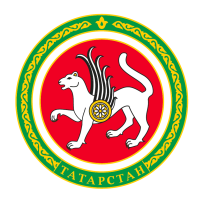 МИНИСТЕРСТВО ПО ДЕЛАМ МОЛОДЕЖИ И СПОРТУ РЕСПУБЛИКИ ТАТАРСТАНТАТАРСТАН РЕСПУБЛИКАСЫ ЯШЬЛӘР ЭШЛӘРЕ ҺӘМСПОРТ МИНИСТРЛЫГЫТАТАРСТАН РЕСПУБЛИКАСЫ ЯШЬЛӘР ЭШЛӘРЕ ҺӘМСПОРТ МИНИСТРЛЫГЫул. Петербургская, д.12, г. Казань, 420107ул. Петербургская, д.12, г. Казань, 420107Петербургская урамы, 12 нчейорт, Казаншәһәре, 420107Петербургская урамы, 12 нчейорт, Казаншәһәре, 420107Тел.: (843) 222-81-01, факс: (843) 222-81-79.E-mail: mdmst@tatar.ru, http://mdms.tatarstan.ruТел.: (843) 222-81-01, факс: (843) 222-81-79.E-mail: mdmst@tatar.ru, http://mdms.tatarstan.ruТел.: (843) 222-81-01, факс: (843) 222-81-79.E-mail: mdmst@tatar.ru, http://mdms.tatarstan.ruТел.: (843) 222-81-01, факс: (843) 222-81-79.E-mail: mdmst@tatar.ru, http://mdms.tatarstan.ruТел.: (843) 222-81-01, факс: (843) 222-81-79.E-mail: mdmst@tatar.ru, http://mdms.tatarstan.ru